              385438, а. Ходзь, ул. Краснооктябрьская, 104, Кошехабльский район, Республика Адыгеятел.факс: 8(87770) 9-67-40                                                                 E-mail: Xodzinskoe@mail.ru; сайт:  adm-hodz.ruПОСТАНОВЛЕНИЕ   «05» марта 2018г.                                    №13-1                                    а. Ходзь                Об образовании общественного объединения правоохранительной направленности по взаимодействию в сфере организации участия граждан в охране общественного порядка на территории муниципального образования «Ходзинское сельское поселение»    В соответствии с Федеральным законом от 02.04.20114г. №44-ФЗ «Об участии граждан в охране общественного порядка», Законом Республики Адыгея от 17 июня 2016года №540 «О регулировании отдельных вопросов участия граждан в охране общественного порядка в Республике Адыгея», Постановлением МО «Кошехабльский район» от 05.03.2018г. №71                                                            постановляю: Создать общественное объединение правоохранительной направленности «НАРОДНЫЙ КОНТРОЛЬ» по взаимодействию в сфере организации участия граждан в охране общественного порядка на территории МО «Ходзинское сельское поселение». Утвердить Устав общественного объединения правоохранительной направленности «Народный Контроль» (приложение»№1) и состав добровольной дружины (приложение№2)Опубликовать настоящее постановление на сайте администрации в сети Интернет.  Настоящее постановление вступает в силу со дня его официального опубликования. Контроль за исполнением настоящего постановления оставляю за собой. Глава МО «Ходзинское сельское поселение»                                        Р.М.ТлостнаковРЕСПУБЛИКА АДЫГЕЯМУНИЦИПАЛЬНОЕ ОБРАЗОВАНИЕ«ХОДЗИНСКОЕ СЕЛЬСКОЕ ПОСЕЛЕНИЕ»385438 а. Ходзь, ул. Краснотябрьская , 104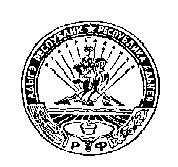 АДЫГЭ РЕСПУБЛИКМУНИЦИПАЛЬНЭ  ГЪЭПСЫКIЭ ЗИIЭ «ФЭДЗ  КЪОДЖЭ ПСЭУПI»385438 къ. Фэдз,Краснооктябрьска иур №104 